part 1. vessel particularspart 2. OWNER information part 3. APPLICANT information part 4. reason for de-registration of the vessel:part 5. next flag the vessel will be registered under:part 6 documents requiredpart 7 OATH and declaration OF the applicant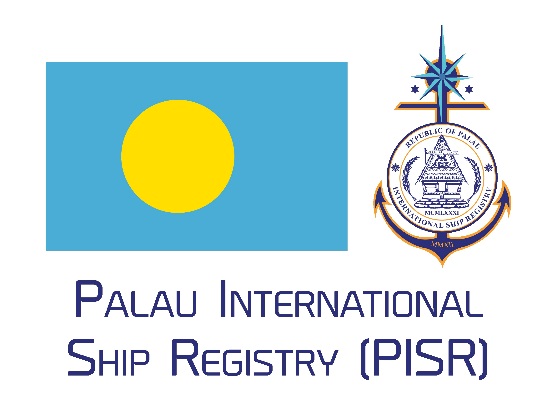 APPLICATION FOR THE CLOSUREOF THE REGISTRY APPLICATION FOR THE CLOSUREOF THE REGISTRY Europe Head Office 5, Sachtouri Street Piraeus, Greece, 18536, 6th floor T: +30 210 4293500 F: +30 210 4293505USA Head Office The Woodlands, TX, 77380 9595 Six Pines Drive, Suite 8210, Office 277 T: +1 832 631 6061 F: +1 832 631 6001Vessel Name:Official Number:IMO Number:Call Sign: Name of Owner:Email:Telephone Number:Address:Company Name:Passport Number:Citizenship:Name of Applicant:Email:Telephone Number:Address:Company Name:Passport Number:Citizenship:Please kindly issue: Certificate of Closure of Registry Deletion Closure of Registry CSR(submit A.016 Application for Continuous Synopsis Record (CSR))I, (Name of the Applicant)I, (Name of the Applicant)I, (Name of the Applicant)do hereby swear and confirm that I am authorized person to act on behalf of the company and/or the Shipowners of the subject vessel as per Part 2 and that all information contained in this application is true and correct.  I confirm that Shipowner will return to the Palau International Ship Registry valid Provisional or Permanent Certificate of Registry currently issued for the ship, to the office of the Palau International Ship Registry in Piraeus Greece for deletion. The applicant is aware that the Original DELETION Certificate will not be released until the valid Provisional or Permanent Certificate of Registry issued by the Palau International Ship Registry is returned to the latter..do hereby swear and confirm that I am authorized person to act on behalf of the company and/or the Shipowners of the subject vessel as per Part 2 and that all information contained in this application is true and correct.  I confirm that Shipowner will return to the Palau International Ship Registry valid Provisional or Permanent Certificate of Registry currently issued for the ship, to the office of the Palau International Ship Registry in Piraeus Greece for deletion. The applicant is aware that the Original DELETION Certificate will not be released until the valid Provisional or Permanent Certificate of Registry issued by the Palau International Ship Registry is returned to the latter..do hereby swear and confirm that I am authorized person to act on behalf of the company and/or the Shipowners of the subject vessel as per Part 2 and that all information contained in this application is true and correct.  I confirm that Shipowner will return to the Palau International Ship Registry valid Provisional or Permanent Certificate of Registry currently issued for the ship, to the office of the Palau International Ship Registry in Piraeus Greece for deletion. The applicant is aware that the Original DELETION Certificate will not be released until the valid Provisional or Permanent Certificate of Registry issued by the Palau International Ship Registry is returned to the latter..do hereby swear and confirm that I am authorized person to act on behalf of the company and/or the Shipowners of the subject vessel as per Part 2 and that all information contained in this application is true and correct.  I confirm that Shipowner will return to the Palau International Ship Registry valid Provisional or Permanent Certificate of Registry currently issued for the ship, to the office of the Palau International Ship Registry in Piraeus Greece for deletion. The applicant is aware that the Original DELETION Certificate will not be released until the valid Provisional or Permanent Certificate of Registry issued by the Palau International Ship Registry is returned to the latter..do hereby swear and confirm that I am authorized person to act on behalf of the company and/or the Shipowners of the subject vessel as per Part 2 and that all information contained in this application is true and correct.  I confirm that Shipowner will return to the Palau International Ship Registry valid Provisional or Permanent Certificate of Registry currently issued for the ship, to the office of the Palau International Ship Registry in Piraeus Greece for deletion. The applicant is aware that the Original DELETION Certificate will not be released until the valid Provisional or Permanent Certificate of Registry issued by the Palau International Ship Registry is returned to the latter..do hereby swear and confirm that I am authorized person to act on behalf of the company and/or the Shipowners of the subject vessel as per Part 2 and that all information contained in this application is true and correct.  I confirm that Shipowner will return to the Palau International Ship Registry valid Provisional or Permanent Certificate of Registry currently issued for the ship, to the office of the Palau International Ship Registry in Piraeus Greece for deletion. The applicant is aware that the Original DELETION Certificate will not be released until the valid Provisional or Permanent Certificate of Registry issued by the Palau International Ship Registry is returned to the latter..do hereby swear and confirm that I am authorized person to act on behalf of the company and/or the Shipowners of the subject vessel as per Part 2 and that all information contained in this application is true and correct.  I confirm that Shipowner will return to the Palau International Ship Registry valid Provisional or Permanent Certificate of Registry currently issued for the ship, to the office of the Palau International Ship Registry in Piraeus Greece for deletion. The applicant is aware that the Original DELETION Certificate will not be released until the valid Provisional or Permanent Certificate of Registry issued by the Palau International Ship Registry is returned to the latter..do hereby swear and confirm that I am authorized person to act on behalf of the company and/or the Shipowners of the subject vessel as per Part 2 and that all information contained in this application is true and correct.  I confirm that Shipowner will return to the Palau International Ship Registry valid Provisional or Permanent Certificate of Registry currently issued for the ship, to the office of the Palau International Ship Registry in Piraeus Greece for deletion. The applicant is aware that the Original DELETION Certificate will not be released until the valid Provisional or Permanent Certificate of Registry issued by the Palau International Ship Registry is returned to the latter..do hereby swear and confirm that I am authorized person to act on behalf of the company and/or the Shipowners of the subject vessel as per Part 2 and that all information contained in this application is true and correct.  I confirm that Shipowner will return to the Palau International Ship Registry valid Provisional or Permanent Certificate of Registry currently issued for the ship, to the office of the Palau International Ship Registry in Piraeus Greece for deletion. The applicant is aware that the Original DELETION Certificate will not be released until the valid Provisional or Permanent Certificate of Registry issued by the Palau International Ship Registry is returned to the latter..do hereby swear and confirm that I am authorized person to act on behalf of the company and/or the Shipowners of the subject vessel as per Part 2 and that all information contained in this application is true and correct.  I confirm that Shipowner will return to the Palau International Ship Registry valid Provisional or Permanent Certificate of Registry currently issued for the ship, to the office of the Palau International Ship Registry in Piraeus Greece for deletion. The applicant is aware that the Original DELETION Certificate will not be released until the valid Provisional or Permanent Certificate of Registry issued by the Palau International Ship Registry is returned to the latter..do hereby swear and confirm that I am authorized person to act on behalf of the company and/or the Shipowners of the subject vessel as per Part 2 and that all information contained in this application is true and correct.  I confirm that Shipowner will return to the Palau International Ship Registry valid Provisional or Permanent Certificate of Registry currently issued for the ship, to the office of the Palau International Ship Registry in Piraeus Greece for deletion. The applicant is aware that the Original DELETION Certificate will not be released until the valid Provisional or Permanent Certificate of Registry issued by the Palau International Ship Registry is returned to the latter..do hereby swear and confirm that I am authorized person to act on behalf of the company and/or the Shipowners of the subject vessel as per Part 2 and that all information contained in this application is true and correct.  I confirm that Shipowner will return to the Palau International Ship Registry valid Provisional or Permanent Certificate of Registry currently issued for the ship, to the office of the Palau International Ship Registry in Piraeus Greece for deletion. The applicant is aware that the Original DELETION Certificate will not be released until the valid Provisional or Permanent Certificate of Registry issued by the Palau International Ship Registry is returned to the latter..Title: Title: Authority under which this document is signed (if applicable)Authority under which this document is signed (if applicable)Authority under which this document is signed (if applicable)Authority under which this document is signed (if applicable)Authority under which this document is signed (if applicable)Authority under which this document is signed (if applicable)Authority under which this document is signed (if applicable)SignatureSignatureSignatureSignatureSignatureDateDateDateDateDateDateDateApproved By:Date:Date:Place:Place:Scan to download this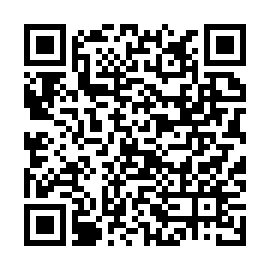 application formScan to download thisapplication form